Additional Views of Mona Lisa 2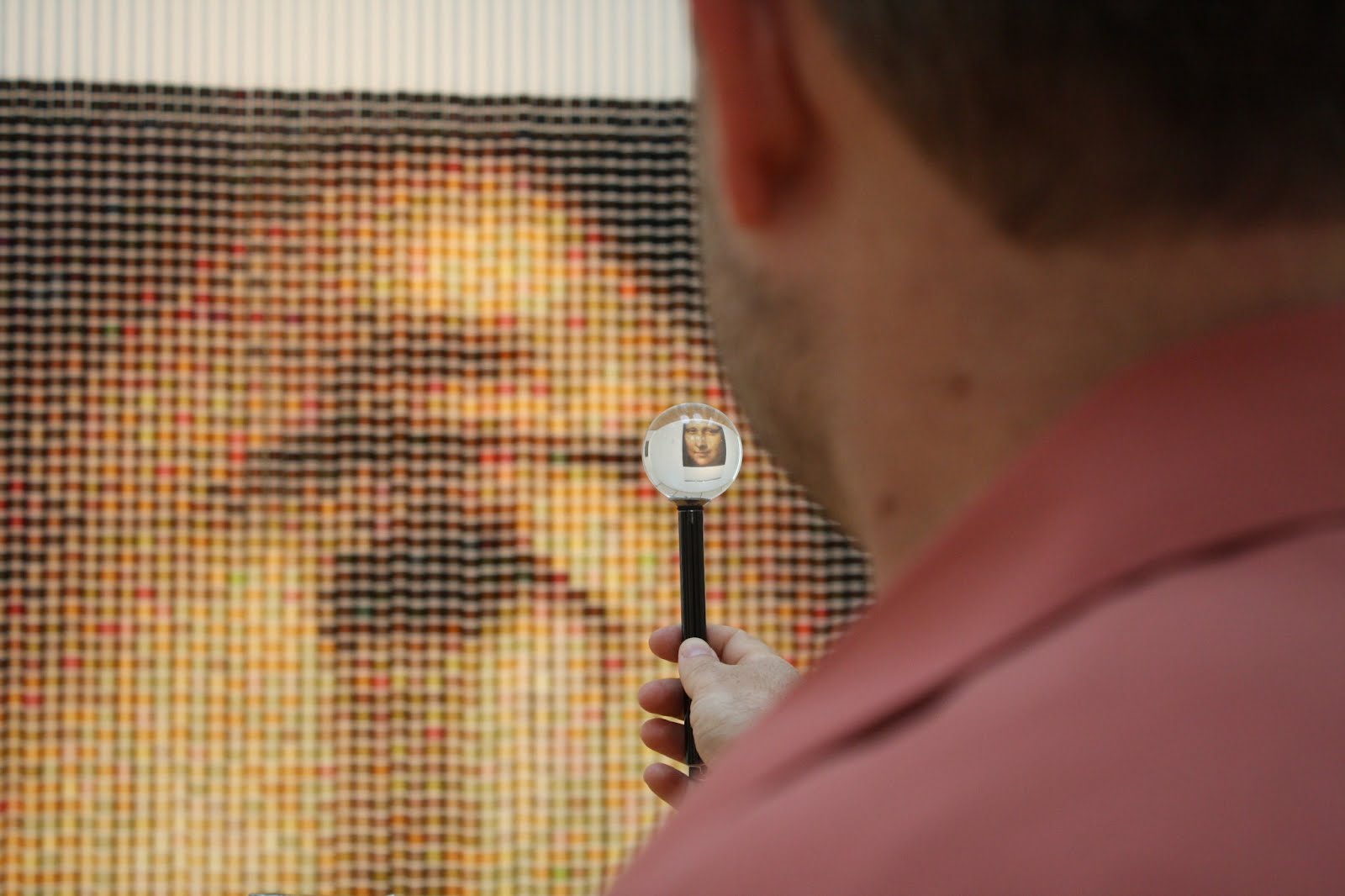 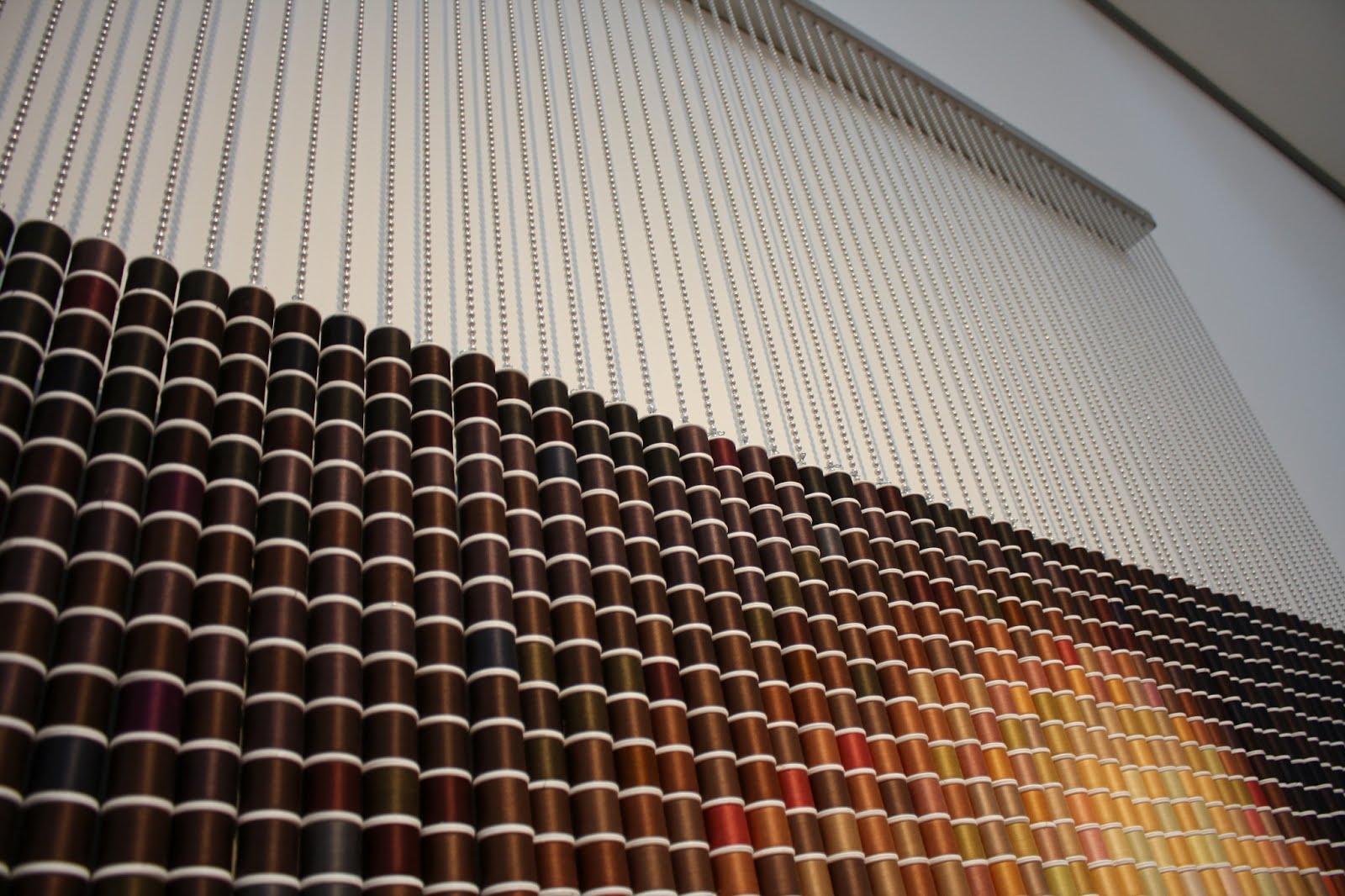 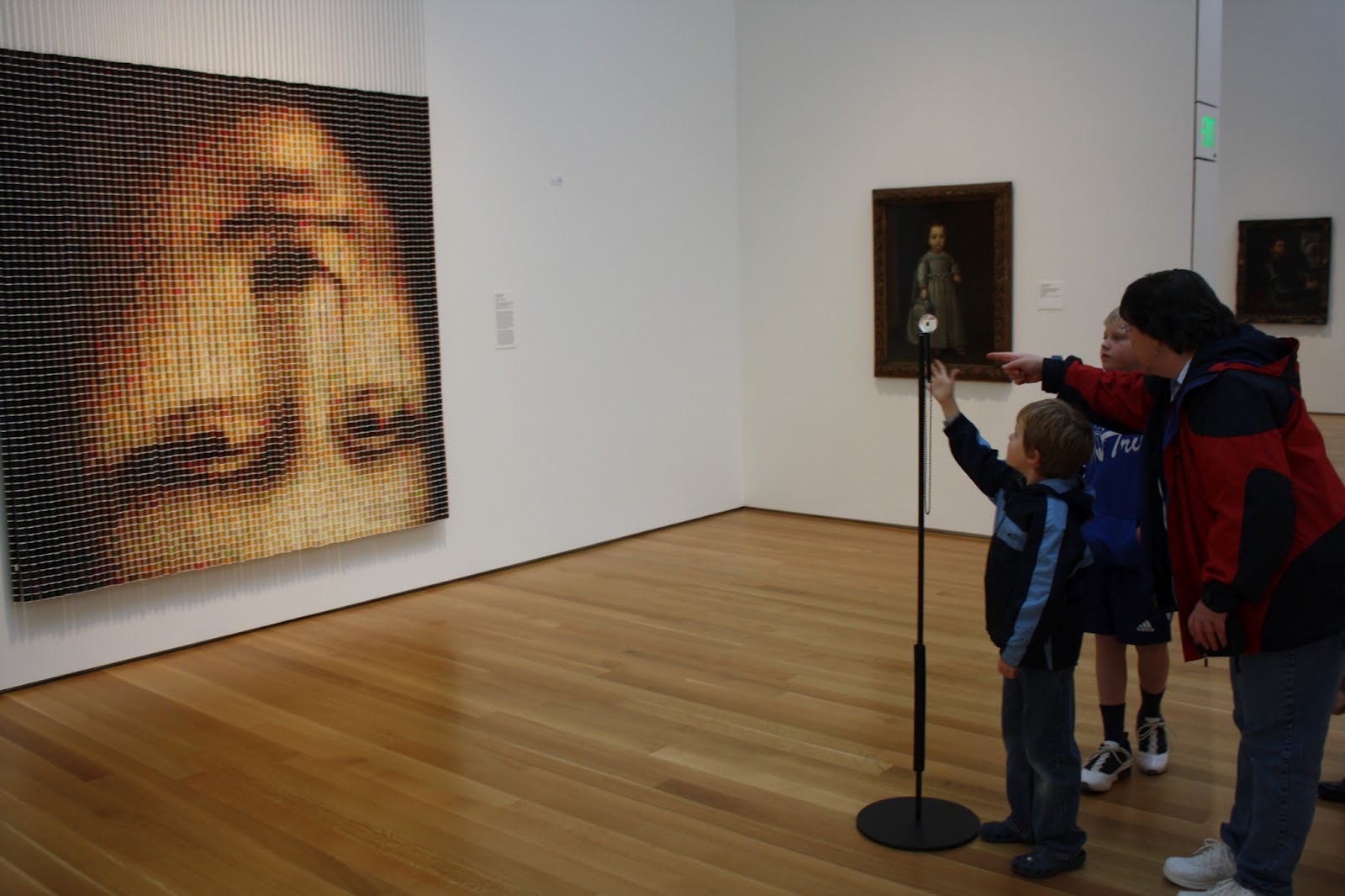 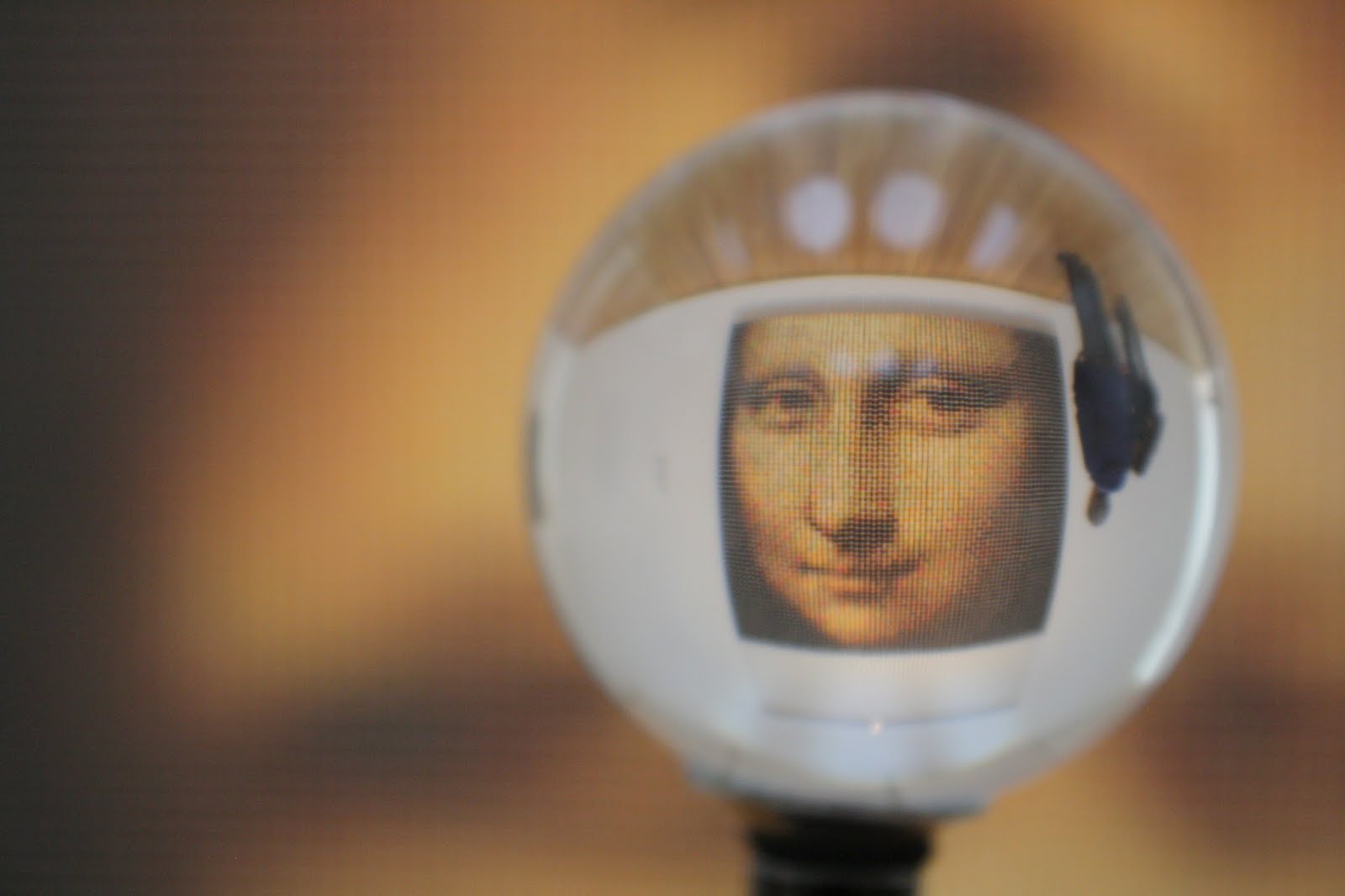 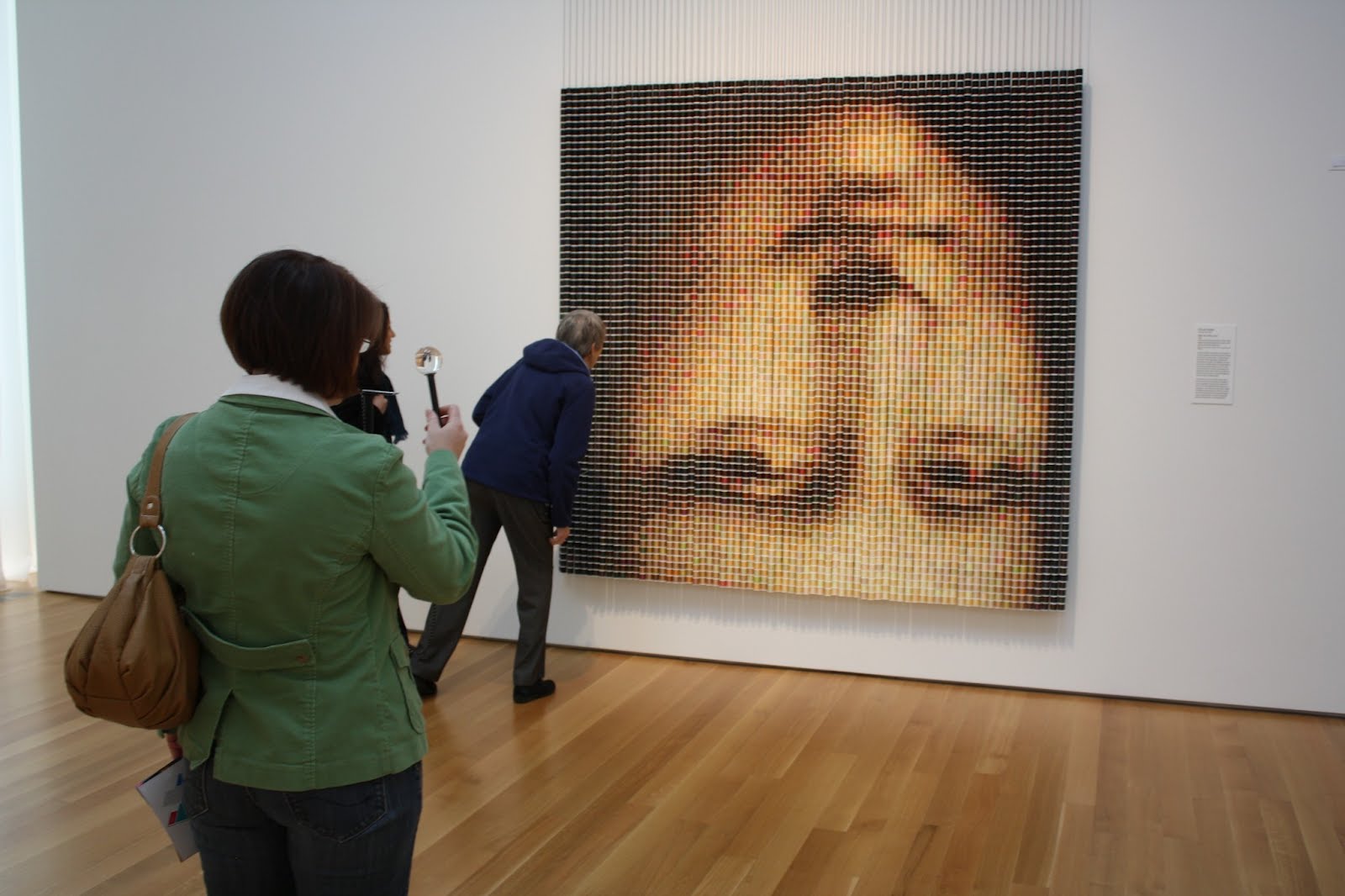 